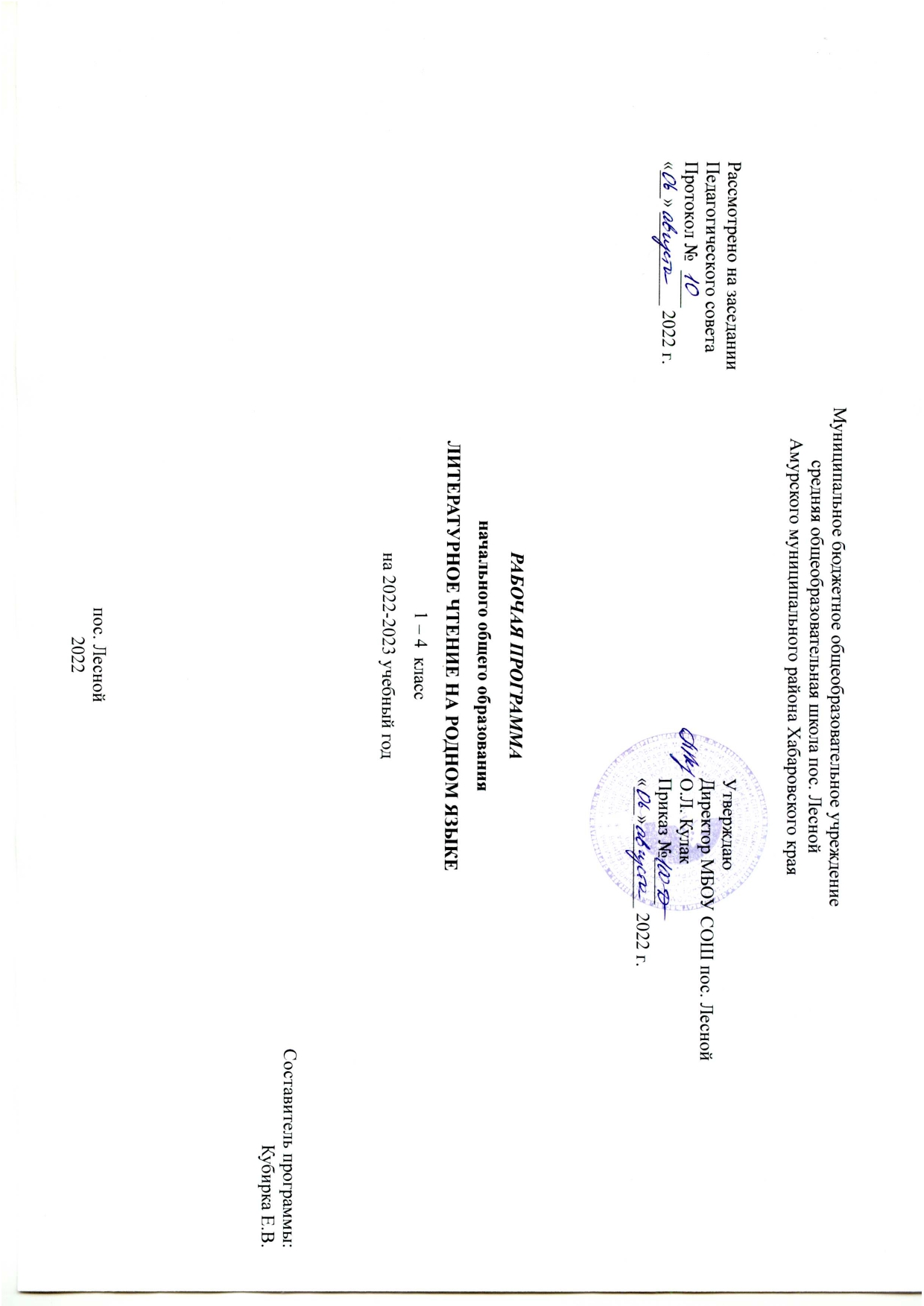 ПОЯСНИТЕЛЬНАЯ ЗАПИСКА.Рабочая программа для обучающихся 1-4 классов составлена на основе:Федерального государственного образовательного стандарта начального общего образования, утвержденного приказом Министерства образования и науки Российской Федерации от 6 октября 2009 г. N 373 с изменениями, внесенными приказами Минобрнауки России: 26 ноября 2010 г., 22 сентября 2011 г., 18 декабря 2012 г., 29 декабря 2014 г., 18 мая, 31 декабря 2015 г.Примерной основной образовательной программы начального общего образования, одобренной решением федерального учебно-методического объединения по общему образованию (протокол от 08.04.2015 №1/15);Основной образовательной программы начального общего образования МБОУ СОШ пос. ЛеснойУчебного плана на 2021-2022 учебный год МБОУ СОШ пос. Лесной;Цели и задачи курсаОсновными целями программы внеурочной деятельности «Литература Дальнего Востока» являются:формирование читательской компетенции младшего школьника через познание лучших образцов искусства слова Хабаровского края и о Хабаровском крае, через нравственно-эстетическое сопереживание;помочь школьнику ориентироваться в изменяющемся мире, обогатив его духовно- нравственный опыт литературными образами лучших черт менталитета народа своей малой Родины,расширить его эстетический, краеведческий и исторический кругозор,способствовать пробуждению тяги к самосовершенствовании, самовоспитанию, саморазвитию.Программа определяет ряд задач:формирование техники чтения и приѐмов понимания и анализа текста – правильного типа читательской деятельности; одновременное развитие интереса к самому процессу чтения, потребности читать;введение детей через литературу в мир человеческих отношений, нравственно-этических ценностей; воспитание личности со свободным и независимым мышлением; формирование эстетического вкуса; развитие устной и письменной речи (в том числе значительное обогащение словаря), овладение речевой и коммуникативной культурой; развитие творческих способностей детей;приобщение детей к литературе как искусству слова, к пониманию того, что делает литературу художественной, – через введение элементов анализа текстов (в том числе средств выразительности) и практическое ознакомление с отдельными теоретико-литературными понятиями.В соответствии с ООП НОО школы и авторской программой на изучение курса «Дальневосточная литература» в каждом классе начальной школы отводится по 1 ч в неделю. Курс рассчитан на 135 ч: в 1 классе — 33 ч, во 2—4 классах — по 34 ч.ПЛАНИРУЕМЫЕ РЕЗУЛЬТАТЫ ОСВОЕНИЯ УЧЕБНОГОПРЕДМЕТАВ результате изучения курса «Дальневосточная литература» обучающиеся на уровне начального общего образования:воспринимать на слух художественный текст (рассказ, стихотворение) в исполнении учителя, учащихся;– осмысленно, правильно читать целыми словами;– отвечать на вопросы учителя по содержанию прочитанного;– подробно пересказывать текст;– составлять устный рассказ по картинке;– заучивать наизусть небольшие стихотворения;– соотносить автора, название и героев прочитанных произведений;– различать рассказ и стихотворение.Обучающиеся получат возможность научиться:воспринимать художественную литературу как вид искусства;осмысливать эстетические и нравственные ценности художественного текста и высказывать собственное суждение;определять авторскую позицию и высказывать свое отношение к герою и его поступкам;доказывать и подтверждать фактами (из текста) собственное суждение;творчески пересказывать текст (от лица героя, от автора), дополнять текст;создавать иллюстрации, диафильм по содержанию произведения;работать в группе, создавая инсценировки по произведению,сравнивать, сопоставлять, делать элементарный анализ различных текстов, используя ряд литературоведческих понятий (фольклорная и авторская литература, структура текста, герой, автор.класс:воспринимать на слух художественный текст (рассказ, стихотворение) в исполнении учителя, учащихся;осмысленно, правильно читать целыми словами;отвечать на вопросы учителя по содержанию прочитанного;подробно пересказывать текст;составлять устный рассказ по картинке;заучивать наизусть небольшие стихотворения;соотносить автора, название и героев прочитанных произведений;различать рассказ и стихотворение.класс:воспринимать на слух тексты в исполнении учителя, учащихся;осознанно, правильно, выразительно читать целыми словами;понимать смысл заглавия произведения; выбирать наиболее подходящее заглавие из данных; самостоятельно озаглавливать текст;делить текст на части, озаглавливать части;выбирать наиболее точную формулировку главной мысли из ряда данных;подробно и выборочно пересказывать текст;составлять устный рассказ о герое прочитанного произведения по плану;размышлять о характере и поступках героя;относить произведение к одному из жанров: сказка, пословица, загадка, песенка, скороговорка; различать народную и литературную (авторскую) сказку;находить в сказке зачин, концовку, троекратный повтор и другие сказочные приметы;относить сказочных героев к одной из групп (положительные, отрицательные, герои-помощники, нейтральные персонажи);соотносить автора, название и героев прочитанных произведений.3 классвоспринимать на слух тексты в исполнении учителя, учащихся;осознанно, правильно, выразительно читать вслух;самостоятельно прогнозировать содержание текста по заглавию, фамилии автора, иллюстрации, ключевым словам;самостоятельно читать про себя незнакомый текст, проводить словарную работу;делить текст на части, составлять простой план;самостоятельно формулировать главную мысль текста;находить в тексте материал для характеристики героя;подробно и выборочно пересказывать текст;составлять рассказ-характеристику героя;составлять устные и письменные описания;по ходу чтения представлять картины, устно выражать (рисовать) то, что представили;высказывать и аргументировать своѐ отношение к прочитанному, в том числе к художественной стороне текста (что понравилось из прочитанного и почему);относить произведения к жанрам рассказа, повести, пьесы по определѐнным признакам;различать в прозаическом произведении героев, рассказчика и автора;видеть в художественном тексте сравнения, эпитеты, олицетворения;соотносить автора, название и героев прочитанных произведений.4 классвоспринимать на слух тексты в исполнении учителя, учащихся;осознанно, правильно, выразительно читать вслух;самостоятельно прогнозировать содержание текста до чтения;самостоятельно находить ключевые слова;самостоятельно осваивать незнакомый текст (чтение про себя, задавание вопросов автору по ходу чтения, прогнозирование ответов, самоконтроль;словарная работа по ходу чтения);формулировать основную мысль текста;составлять простой и сложный план текста;писать сочинение на материале прочитанного с предварительной подготовкой;аргументированно высказывать своѐ отношение к прочитанному, к героям, понимать и определять свои эмоции;понимать и формулировать своѐ отношение к авторской манере письма;иметь собственные читательские приоритеты, уважительно относиться к предпочтениям других;самостоятельно давать характеристику героя (портрет, черты характера и поступки, речь, отношение автора к герою; собственное отношение к герою);относить прочитанное произведение к определѐнному периоду (XVII в., XVIII в., XIX в., XX в., XXI в.); соотносить автора, его произведения со временем их создания; с тематикой детской литературы;относить произведения к жанру басни, фантастической повести по определѐнным признакам;видеть языковые средства, использованные автором.ЛИЧНОСТНЫЕ, МЕТАПРЕДМЕТНЫЕ, ПРЕДМЕТНЫЕ РЕЗУЛЬТАТЫ ОСВОЕНИЯ КУРСА ВНЕУРОЧНОЙ ДЕЯТЕЛЬНОСТИЛичностными результатами изучения курса «Литература Дальнего Востока» являются следующие умения:оценивать поступки людей, жизненные ситуации с точки зрения общепринятых норм и ценностей; оценивать конкретные поступки как хорошие или плохие;эмоционально «проживать» текст, умение осознавать и определять (называть) свои эмоции;понимать эмоции других людей, сочувствовать, сопереживать;эмпатия – умение осознавать и определять эмоции других людей;сочувствовать другим людям, сопереживать; 4 -чувство прекрасного – умение воспринимать красоту природы, бережно относиться ко всему живому; чувствовать красоту художественного слова, стремиться к совершенствованию собственной речи;высказывать своѐ отношение к героям прочитанных произведений, к их поступкам;любовь и уважение к Отечеству, его языку, культуре, истории;понимание ценности семьи, чувства уважения, благодарности, ответственности по отношению к своим близким;интерес к чтению, к ведению диалога с автором текста; потребность в чтении;наличие собственных читательских приоритетов и уважительное отношение к предпочтениям других людей;этические чувства – совести, вины, стыда – как регуляторы морального поведения.Метапредметными результатами изучения курса «Литература Дальнего Востока» является формирование универсальных учебных действий (УУД).Регулятивные УУД:определять и формировать цель деятельности на уроке с помощью учителя;проговаривать последовательность действий на уроке;учиться высказывать своѐ предположение (версию) на основе работы с иллюстрацией учебника;учиться работать по предложенному учителем плану. 3-4 классы:самостоятельно формулировать тему и цели урока;составлять план решения учебной проблемы совместно с учителем;работать по плану, сверяя свои действия с целью, корректировать свою деятельность;в диалоге с учителем вырабатывать критерии оценки и определять степень успешности своей работы и работы других в соответствии с этими критериями.Познавательные УУД:ориентироваться в учебнике (на развороте, в оглавлении, в условных обозначениях);находить ответы на вопросы в тексте, иллюстрациях;делать выводы в результате совместной работы класса и учителя;преобразовывать информацию из одной формы в другую: подробно пересказывать небольшие тексты.вычитывать все виды текстовой информации: фактуальную, подтекстовую, концептуальную;пользоваться разными видами чтения: изучающим, просмотровым, ознакомительным;извлекать информацию, представленную в разных формах (сплошной текст; несплошной текст – иллюстрация, таблица, схема);перерабатывать и преобразовывать информацию из одной формы в другую (составлять план, таблицу, схему);пользоваться словарями, справочниками;осуществлять анализ и синтез;устанавливать причинно-следственные связи;строить рассуждения;Коммуникативные УУД:оформлять свои мысли в устной и письменной форме (на уровне предложения или небольшого текста);слушать и понимать речь других;выразительно читать и пересказывать текст;договариваться с одноклассниками совместно с учителем о правилах поведения и общения и следовать им;учиться работать в паре, группе; выполнять различные роли (лидера исполнителя).адекватно использовать речевые средства для решения различныхкоммуникативных задач; владеть монологической и диалогической формами речи;высказывать и обосновывать свою точку зрения;слушать и слышать других, пытаться принимать иную точку зрения, быть готовым корректировать свою точку зрения;договариваться и приходить к общему решению в совместной деятельности;задавать вопросы.СОДЕРЖАНИЕ УЧЕБНОГО ПРЕДМЕТАСодержание курса «Литература Дальнего Востока» для каждого класса отражает основные направления работы и включает следующие разделы:круг детского чтения;техника чтения;формирование приѐмов понимания прочитанного при чтении и слушании, виды читательской деятельности;эмоциональное и эстетическое переживание прочитанного. Элементы анализа текста;литературоведческая и краеведческая пропедевтика;творческая деятельность учащихся (на основе литературных произведений). Развитие устной и письменной речикласс (33 ч)класс (34 ч)КАЛЕНДАРНО-ТЕМАТИЧЕСКОЕ ПЛАНИРОВАНИЕ3 класс4 класс№ урокаТема урокаТема урокаДомашнее заданиеДатаДатаПримечаниеПримечание№ урокаТема урокаТема урокаДомашнее заданиепланфактПримечаниеПримечаниеРАЗДЕЛ 1. И в школе, и дома (12 часов)РАЗДЕЛ 1. И в школе, и дома (12 часов)РАЗДЕЛ 1. И в школе, и дома (12 часов)РАЗДЕЛ 1. И в школе, и дома (12 часов)РАЗДЕЛ 1. И в школе, и дома (12 часов)РАЗДЕЛ 1. И в школе, и дома (12 часов)РАЗДЕЛ 1. И в школе, и дома (12 часов)1,21,2Пётр Комаров «Первый урок», Борис Копалыгин «Букварь», Елена Добровенская «Азбука», Борис Копалыгин «Азбука Морзе». Степан 24.013,43,4Николай Наволочкин «Галя идёт в школу» (Из повести-сказки «Знакомые кота Егора»); «Ручка из берёзового сучка» (сказка); «Жадная» сестрёнка»; «Как мне быть?»31.015,65,6Смоляков «О Мишке-хвастунишке». Валерий Шульжик «Вот такие чудеса». 07.027,8 7,8 Тамара Чинарёва «Прощайте, белые медведи!» (Рассказы о первоклассниках)14.029,109,10Елена Неменко «Простой вопрос»; «Выдумщица»28.0211,1211,12Олег Кузнецов «Капустное варенье»06.03РАЗДЕЛ 2. Мой большой дом (8 часов)РАЗДЕЛ 2. Мой большой дом (8 часов)РАЗДЕЛ 2. Мой большой дом (8 часов)РАЗДЕЛ 2. Мой большой дом (8 часов)РАЗДЕЛ 2. Мой большой дом (8 часов)РАЗДЕЛ 2. Мой большой дом (8 часов)РАЗДЕЛ 2. Мой большой дом (8 часов)14,15Роальд Добровенский «Бронзовый человек». Елена Неменко «Таёжник»; «Разговор с Дедом Морозом»; «Саранка»; «Облачко»Роальд Добровенский «Бронзовый человек». Елена Неменко «Таёжник»; «Разговор с Дедом Морозом»; «Саранка»; «Облачко»13.0316,17Евгений Кохан «Переулок между булок»; «Можно жить»; «Следы огня». Юрий Аракчеев «По Уссурийской тайге»Евгений Кохан «Переулок между булок»; «Можно жить»; «Следы огня». Юрий Аракчеев «По Уссурийской тайге»20.0318,19Юрий Архаров «Еду к бабушке в село»; «В краю родном», Валентин Сидорюк «В глухом лесу», Виталий Захаров «Лазоревка». Виталий Коржиков «Дом у океана»; «Паучок»; «Гость».Юрий Архаров «Еду к бабушке в село»; «В краю родном», Валентин Сидорюк «В глухом лесу», Виталий Захаров «Лазоревка». Виталий Коржиков «Дом у океана»; «Паучок»; «Гость».03.0420,21Владимир Тыцких «История с акулой»; «Тресковая путина»; «Морской конёк»; «Краб»; «Про китов». Лидия Гемма «Котёнок»; «Солнце землю пощекочет...»; «Подорожник или кашку...», Анатолий Дешин «Рябина»; «Воробушки», Василий Ушаков «Лютики»; «Голубые стрекозы»Владимир Тыцких «История с акулой»; «Тресковая путина»; «Морской конёк»; «Краб»; «Про китов». Лидия Гемма «Котёнок»; «Солнце землю пощекочет...»; «Подорожник или кашку...», Анатолий Дешин «Рябина»; «Воробушки», Василий Ушаков «Лютики»; «Голубые стрекозы»10.04РАЗДЕЛ 3. В народе говорят… (2 часов)РАЗДЕЛ 3. В народе говорят… (2 часов)РАЗДЕЛ 3. В народе говорят… (2 часов)РАЗДЕЛ 3. В народе говорят… (2 часов)РАЗДЕЛ 3. В народе говорят… (2 часов)РАЗДЕЛ 3. В народе говорят… (2 часов)РАЗДЕЛ 3. В народе говорят… (2 часов)22,23Прибаутки, пословицы, скороговорки, молчанки, заклички, приговорки, считалки, дразнилки из книги Сергея Красноштанова «Ехала деревня мимо мужика». Елена Неменко «Загадки на грядке», Галина Долинина  «Отгадай»Прибаутки, пословицы, скороговорки, молчанки, заклички, приговорки, считалки, дразнилки из книги Сергея Красноштанова «Ехала деревня мимо мужика». Елена Неменко «Загадки на грядке», Галина Долинина  «Отгадай»Дочитать17.04РАЗДЕЛ 4. Приходи, сказка! (10 часов)РАЗДЕЛ 4. Приходи, сказка! (10 часов)РАЗДЕЛ 4. Приходи, сказка! (10 часов)РАЗДЕЛ 4. Приходи, сказка! (10 часов)РАЗДЕЛ 4. Приходи, сказка! (10 часов)РАЗДЕЛ 4. Приходи, сказка! (10 часов)РАЗДЕЛ 4. Приходи, сказка! (10 часов)24,25«Как медведь и бурундук дружить перестали» (нанайская сказка). «Мыргы» (Ульчская сказка), «Охотник и тигр» (нивхская сказка)«Как медведь и бурундук дружить перестали» (нанайская сказка). «Мыргы» (Ульчская сказка), «Охотник и тигр» (нивхская сказка)24.0426,27Григорий Афанасьев (с. Арка Хабаровского края) «Как лиса оленей пасла»Дачи Удинкан (с. Улика-Национальное Хабаровского края) «Чёрный Змей и добрый дух Хадо. Владимир Санги «Медведь и бурундук»Григорий Афанасьев (с. Арка Хабаровского края) «Как лиса оленей пасла»Дачи Удинкан (с. Улика-Национальное Хабаровского края) «Чёрный Змей и добрый дух Хадо. Владимир Санги «Медведь и бурундук»01.0528,29Алексей Вальдю «Сова Бильдяка». Иван Баранов Сказ о душистой Черёмухе. Валерий Шильник «Отважный муравей»; «Храбрый заяц»; «Правдивая история»Алексей Вальдю «Сова Бильдяка». Иван Баранов Сказ о душистой Черёмухе. Валерий Шильник «Отважный муравей»; «Храбрый заяц»; «Правдивая история»08.0530,31Валерий Шульжик «Стихи о моей собаке»; «На птичьем базаре»; «Королевская сказка». Роальд Добровенский «Самолётная сказка»Валерий Шульжик «Стихи о моей собаке»; «На птичьем базаре»; «Королевская сказка». Роальд Добровенский «Самолётная сказка»15.0532,33Елена Добровенская «Соловей и Солнце» (Сказка), Иосиф Курлат «Маленькие сказки для взрослых и детей»; «Кающийся воробей»; «Хрустик»Елена Добровенская «Соловей и Солнце» (Сказка), Иосиф Курлат «Маленькие сказки для взрослых и детей»; «Кающийся воробей»; «Хрустик»22.05№п\пТема урокаКоличество часовДата планируемаяДата фактическаяРАЗДЕЛ 1. ЖИВИ, СКАЗКА! (10 часов)РАЗДЕЛ 1. ЖИВИ, СКАЗКА! (10 часов)РАЗДЕЛ 1. ЖИВИ, СКАЗКА! (10 часов)РАЗДЕЛ 1. ЖИВИ, СКАЗКА! (10 часов)РАЗДЕЛ 1. ЖИВИ, СКАЗКА! (10 часов)1Введение М. Н. Ходаковская  «Дорогой второклассник!»Б. Шульжик  «Над Амуром чайка — птица»«Два охотника» (удэгейская сказка)12«Почему у бурундука на спине полоски» (нивхская сказка)«Лиса и нерпа» (орочская сказка)13«Мальчик и тигр» (негидальская сказка)«Медведь и бедный охотник» (нанайская сказка)14«Как белка с бурундуком дружить перестали» (нанайская сказка) «Справедливый амба» (нанайская сказка)15Ч. Таксами  «Озорной зайчишка»; «О том, как медведь с бурундуком беседовали»; «Ленивая навага»; «Как собака себе друга искала»16Э. Кириченко  «Тигр и тигренок Полосатик»;  «Ласка-непоседа»; «Как барсук хотел увидеть солнце»; «Рысь»; «Харза-плясунья»; «Снегурочкин олень»17Е. Наумов  «Три шубки»; «Дружили два медведя»18Д. Нагишкин  «Самый быстрый»; «Пустая голова»; «Как звери ногами менялись»; «Хвастун»19В народе говорят... (пословицы, поговорки, приметы) С. Красноштанов  «Ехала деревня мимо мужика»110Б. Сукачев  «Карысь»  (главы из книги) П. Комаров  «Старые сказки	1РАЗДЕЛ 2. УЛЫБКА ЯСНАЯ ПРИРОДЫ (поэтическая тетрадь) (8 часов)РАЗДЕЛ 2. УЛЫБКА ЯСНАЯ ПРИРОДЫ (поэтическая тетрадь) (8 часов)РАЗДЕЛ 2. УЛЫБКА ЯСНАЯ ПРИРОДЫ (поэтическая тетрадь) (8 часов)РАЗДЕЛ 2. УЛЫБКА ЯСНАЯ ПРИРОДЫ (поэтическая тетрадь) (8 часов)РАЗДЕЛ 2. УЛЫБКА ЯСНАЯ ПРИРОДЫ (поэтическая тетрадь) (8 часов)11В. Рябов «Домик детства»;	 «Лесная тропинка»112В. Захаров «Волшебный лес» 	П. Комаров «Теремок»; «Зима»113В. Сидорюк «Уходит лето»	В. Захаров «Рябчик»114Б. Копалыгин «Кто нашел радугу?»; «Лилия»115А. Самоплясова «Первый снег»; «В зимнем лесу»; «Весенний ручей»; «Осень»; «Бабушка»; «Кто он?»116Ю. Башките  «Сосулька»; «Наша черепашка»; «Охраняйте лесных зверей»; «Непослушный кот»; «Мама»; «Люблю я посмеяться»117В. Арсеньев «Страшный зверь»118Л. Магистрова  «Ах ты, матушка тайга»; «Песней солнечной и длинной» Л. Миланич  «Ах ты, ягода малина»1РАЗДЕЛ 3. ЖИВОЕ ВОКРУГ НАС (12 часов)РАЗДЕЛ 3. ЖИВОЕ ВОКРУГ НАС (12 часов)РАЗДЕЛ 3. ЖИВОЕ ВОКРУГ НАС (12 часов)РАЗДЕЛ 3. ЖИВОЕ ВОКРУГ НАС (12 часов)РАЗДЕЛ 3. ЖИВОЕ ВОКРУГ НАС (12 часов)19П. Комаров «Медвежий угол» Р. Добровенский «Ночь»120В. Рябов «Лисица-огневица» П. Комаров «Серый щенок»121Б. Аленкин «Полкан и Барбос»; «Лева»;122«Гордый»; «Яшка» Е. Трофимов «Зимородок»123Н. Наволочкин «Знакомые кота Егора» (главы из книги)124А. Максимов «Как я жил в тайге»  (главы из книги).125А. Максимов «Как я жил в тайге»  (главы из книги).126В. Шульжик «Лесной пожар»; «Утренний лес»; «Запах моря»127Б. Арсеньев «Рассказ зверолова» Т. Чинарева «Курица Настасья»;128«Завтрак для волка»; «Наша Марта»; «А корова-то живая...»;129«Гусь Семенов-Ямской»; «Козленок Тришка»; «Пожар»;130«За что мы рассердились на кур»; «Трус несчастный, догоню!»; «Сверчок Питирим»1РАЗДЕЛ 4. ДЕТЯМ И О ДЕТЯХ (4 часа)РАЗДЕЛ 4. ДЕТЯМ И О ДЕТЯХ (4 часа)РАЗДЕЛ 4. ДЕТЯМ И О ДЕТЯХ (4 часа)РАЗДЕЛ 4. ДЕТЯМ И О ДЕТЯХ (4 часа)РАЗДЕЛ 4. ДЕТЯМ И О ДЕТЯХ (4 часа)31Б. Копалыгин «Письмо сыну» Е. Кохан «Детство, опаленное войной»132Б. Аленкин «Воробышек» Н. Наволочкин «Двое»; «Откуда течет Морошка?»133В. Шульжик «Стукофон»; «Дождик»; «Зимние каникулы»; «У костра» Ю. Рытхеу «Повелитель ветров»134Е. Трофимов «Как эвенский мальчик Савва профессором стал»Т. Чинарева «Внучатый племянник»; «Супный автобус на Серебрянку»; «Зеленый грузовик»; «Главный по помидорам»;1№п/пНазвание темыДата по плануДата по факту«Живи сказка»1Вводный урок. Обращение к третьекласснику. Работа с выставкой книг по разделу.2«Хозяин моря» (Сказки эскимосов)3Александр Лепетухин  «Хехцирские сказки».4Николай Наволочкин «Полудница Акуля».5Николай Наволочкин «Полудница Акуля».6Николай Наволочкин «Полудница Акуля».7Николай Наволочкин «Полудница Акуля».8Николай Наволочкин «Полудница Акуля».«Моя малая родина»9Работа с выставкой книг по разделу.Галина Долинина Стихи.10В. Коржиков «Волны словно кенгуру».11В. Коржиков «Волны словно кенгуру».12В. Коржиков «Волны словно кенгуру».13В. Коржиков «Волны словно кенгуру».14В. Коржиков «Волны словно кенгуру».15В. Коржиков «Волны словно кенгуру».16В.Арсеньев «Возвращение к морю», Е. Кохан «Тайга»,  Л.Гемма  «На лугу».«Живое вокруг нас»17Работа с выставкой книг по разделу.18А.Костенко «Медвежонок Морошка».19А.Костенко «Медвежонок Морошка».20В.Захаров «Харза», З.Лихачёва «Белая Шкурка».21Н.Рыжих «Лебеди», К.Любицкая «Танец стерхов».22В.Захаров «Воробей», В.Шадрин «Будь здоров, воробышек»!23Н.Наволочкин «Знакомые кота Егора».24Н.Наволочкин «Знакомые кота Егора».25Н.Наволочкин «Знакомые кота Егора».26Н.Наволочкин «Знакомые кота Егора».«Детям о детях»27А. Максимов «Петрушина Застава».28А. Максимов «Петрушина Застава».29В.Иванов «Золотой бурундук».30В.Иванов «Золотой бурундук».31В.Иванов «Золотой бурундук».32В.Иванов «Золотой бурундук».33В.Иванов «Золотой бурундук».34Е. Добровенская «Хохотательский английский», А.Краснов «Чудеса».№ п/п№ урокаТема урокаКол-во часовДата проведенияСтр. христоматииДом. заданиеОставайся с нами, сказка!Оставайся с нами, сказка!Оставайся с нами, сказка!411Охотник Хурэгэлдын и коварная лиса Солакичан. Негидальская сказка15-15Нарисовать охотника и лису22Геохату. Сказка народа ульта - ороков116-21Найти др. сказки, похожие на эту33А. Лепетухин. Хехцирские сказки. Смешные и правдивые истории       про зайца Петровича и его друзей. «Про ягоду клубнику», «Фольклор»122-32Пересказ главы из повести-сказки44Обобщение по разделу: «Оставайся с нами, сказка!»133-39Инсценирование по ролямМоя малая РодинаМоя малая РодинаМоя малая Родина951С. Кучеренко. Унылая пора – очей очарованье. Из очерка «Созвучие времён года»197-101Пересказ и рис. про осень62Г. Ходжер. Конец большого дома. Отрывки из романа341-50Составить план73Г. Ходжер. Конец большого дома. Отрывки из романа350-56Нарис. рис. из отрывка о зиме84Г. Ходжер. Конец большого дома. Отрывки из романаА. Кымытваль. Яранга356-66Изобразить ярангу95В. Арсеньев. По Уссурийскому краю. Главы из книги. «Встреча с Дерсу»368-73Пересказ 106В. Арсеньев. По Уссурийскому краю. Главы из книги. «Пурга на озере Ханка», «Дерсу Узала»373-84Нарис. Дерсу Узала117В. Арсеньев. По Уссурийскому краю. Главы из книги. «Амба»384-95Выр. чит. отрывки128Л. Андреев. Тепло руки. Лирические миниатюры. «Тишина», «Ночной дозор», «Лютик», «Новая кличка», «Яблоки»1102-103Уч. наизусть любую миниатюру139Л. Миланич. Хабаровску. Интегрированный урок с ИЗО, окружающим миром (дополнительно)1104Уч. наизусть стих. Оставайся с нами, сказка!Оставайся с нами, сказка!Оставайся с нами, сказка!1141Н. Наволочкин. Полудница Акуля. Глава из повести-сказки. «Как Акуля встречала Новый год»140-Моя малая РодинаМоя малая РодинаМоя малая Родина1151А. Ходжер. «Я – земли нанайской дочь…», «Берёзок расписной наряд…»1104-105Выр. читатьДетям о детяхДетям о детяхДетям о детях4161В. Фёдоров. Северная быль. Повесть 4133-151Составить план 172В. Фёдоров. Северная быль. Повесть 4151-161Выр. читать183В. Фёдоров. Северная быль. Повесть 4161-173Нарис. героев повести194В. Фёдоров. Северная быль. Повесть 4173-180Пересказ по плануМоя малая РодинаМоя малая РодинаМоя малая Родина2201К. Бельды. Родная сторонаВ. Кеулькут. Это неправда!1106-107Выр. читать212П. Гран. Я не уеду в дальние края. Обобщение по разделу: «Моя малая Родина»1108-110Уч. наизусть стих. Живое вокруг насЖивое вокруг насЖивое вокруг нас2221В. Пожидаев. Мишка, Буйка и волки… Рассказ2111-128Выр. читать232В. Пожидаев. Мишка, Буйка и волки… Рассказ2111-128Пересказ Детям о детяхДетям о детяхДетям о детях1241А. Овчинникова. Песня тростника. Интегрированный урок с музыкой1191-197Пересказ Живое вокруг насЖивое вокруг насЖивое вокруг нас2251В. Шульжик. Охотник нашёл медвежонка в тайге1128-129Уч. наизусть по ролям262В. Шадрин. Родня.1129Выр. читатьМоя малая РодинаМоя малая РодинаМоя малая Родина2271Н. Костюк. Хабаровская весна.1101Выр. читать282Е. Кохан. «Домик», «Старик Хехцир». Интегрированный урок с ИЗО195-96Уч. наизусть «Старик Хехцир»Детям о детяхДетям о детяхДетям о детях4291Е. Баранов. Соль на щеках. Рассказ. Интегрированный урок с ИЗО1180-187Пересказать состояние ребенка302Л. Миланич. «В круглый, сказочный, смешной…», «Много разных примет у Победы…»1187-189Выр. читать313Н. Наволочкин. «Как исправить единицу», «Грамотей»1189-191Уч. наизусть стих. «Грамотей»324Обобщение по разделу: «Детям  и о детях». Обобщение за год.1197-198Живое вокруг насЖивое вокруг насЖивое вокруг нас2331Н. Рыжих. Чайки. 1130-131Уч. наизусть отрывок341Обобщение по разделу: «Живое вокруг нас»1132-